                        ESCUELA NUESTRA SEÑORA DEL VALLE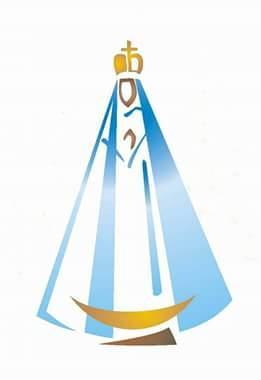 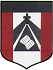 PLANIFICACIÓN POR PROYECTO          DOCENTE: Nadia Montes                                  GRADO: Sexto      ESPACIOS CURRICULARES: CIENCIAS SOCIALES Y CIUDADANÍA Y PARTICIPACIÓN-LENGUA  	                                                               AÑO: 2020 CRITERIOS DE EVALUACIÓN:Realizar los trabajos con prolijidad y orden.Demostrar responsabilidad y compromiso en el trabajo diario. Compromiso e interés en la búsqueda, selección y tratamiento de la información solicitada. Estimadas Familias: Quiero agradecerles nuevamente por el acompañamiento y el esfuerzo compartido en el proceso de aprendizaje de los niños. Por la dedicación, el tiempo y la adaptabilidad a esta situación que nos atraviesa.  Plazo de entrega de las actividades: hasta el jueves 18 de junio. Las actividades  se deben enviar al email: nmontes@institutonsvallecba.edu.arESPACIO DE LENGUA: Comenzamos a trabajar con la: UNIDAD N° 2: “PALABRAS DE POETAS Y CUENTOS DE MIEDO”Los temas abordar en esta unidad: La poesía de autor: rasgos y recursos (comparación-imágenes sensoriales-personificaciones) metáforas.Construcciones sustantivas.Modificadores: md-mi-aposición.Cuentos de miedo, características, elementos y personajes.Tipo de narrador: protagonista, testigo y omnisciente.Uso de B – V y J-G para ampliar el vocabulario.ACTIVIDADES: UNIDAD N° 2: LA POESÍA MOMENTO DE EXPLORACIÓN:Mirá detenidamente cada texto y responde:¿Qué tienen en común ambos textos?Describe la estructura de ambos ¿Cómo están escritos?Opción A                                                                   Opción B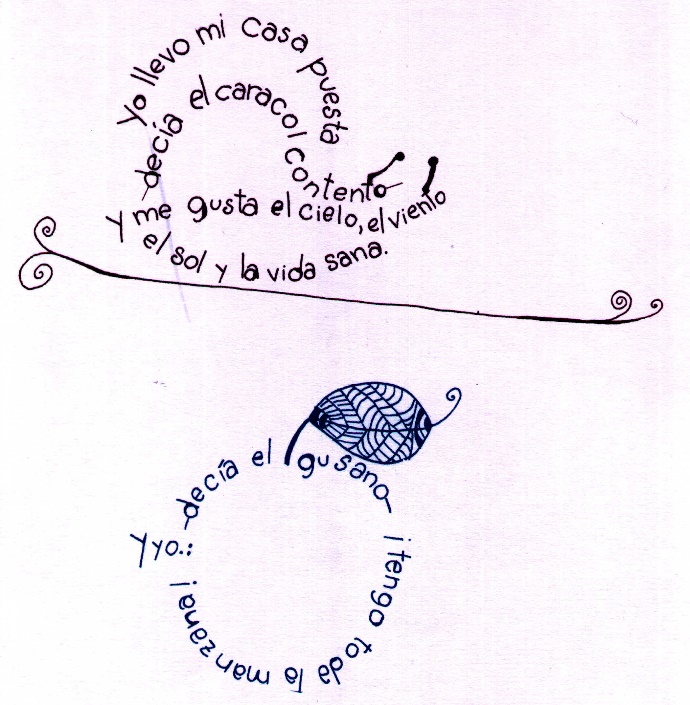 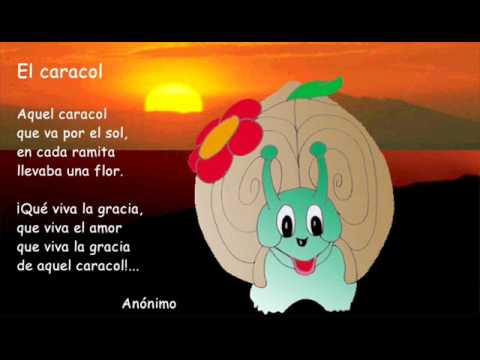 -Leé los poemas de las páginas 60 y 61 del libro. Luego realizá los puntos 1, 2, 3, 4 y 5 de la página 63. PROPUESTA OPTATIVA: ¡ESPACIO DE JUEGO PARA  EXPLORAR Y JUGAR EN FAMILIA! ¿CONOZCO A LA ESCRITORA? Poema de la autora: Canela nació en 1942 en Vicenza, Italia. Es periodista cultural y escritora. Ganó numerosos premios y, en 2007, fue reconocida como Personalidad Destacada de la Cultura de la Ciudad de Buenos Aires. ¿Encontrás relación entre la imagen que estos forman y lo que dicen?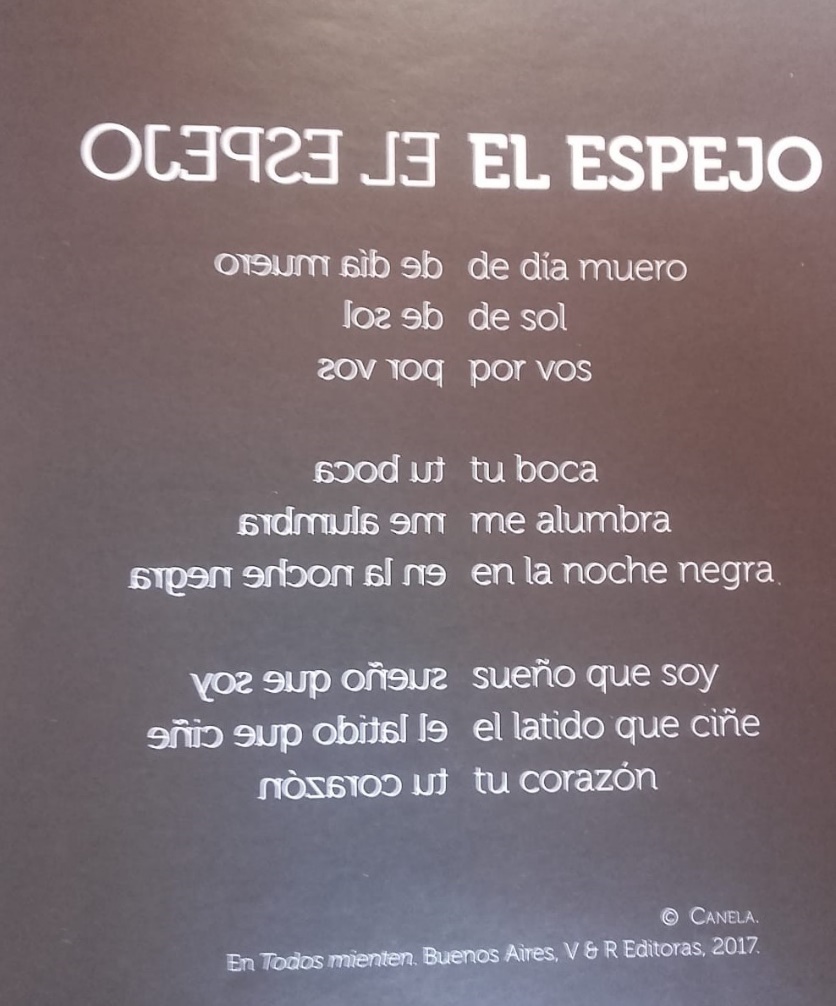 Los invitamos a escuchar el poema: “Para cuando llueve” de Canela https://www.youtube.com/watch?v=S7N2zRvONHoESPACIO: PROYECTO DE CIENCIAS SOCIALES Y CIUDADANÍA CONFLICTOS Y ACUERDOS PARA ORGANIZAR EL PAÍS RESPONDER EN BASE AL TEXTO:¿Qué sucedió el 25 de mayo de 1810?¿Qué sucedió el 9 de julio de 1816?INVESTIGAMOS: ¿Quiénes eran los caudillos? ¿Qué papel tenían en el gobierno? Averigua el nombre de tres de ellos.¿Cómo estaban divididos?  ¿Qué postura tenía cada uno? 